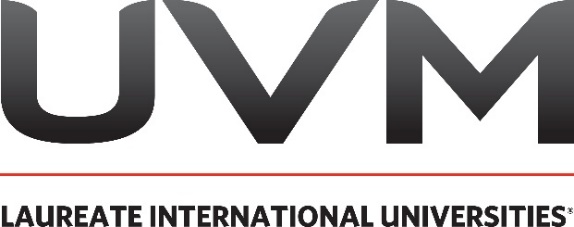 Tema del trabajoEscriba aquí su nombreGrupo:Escriba aquí matrículaEscriba aquí asignaturaEscriba aquí el nombre del docenteEscriba aquí el lugar y fechaContenidoPara actualizar las páginas en esta tabla de contenido de click en la opción “Actualizar tabla”ResumenEscriba su resumen en este espacio.*Importante: Consulte el manual de escritura en “Elementos formales” y “Generales para la escritura de un ensayo” (pp: 2-20) para la redacción del resumen y demás elementos.Introducción Escriba su introducción en este espacio.Desarrollo Escriba su desarrollo en este espacio.Capítulo I / Sección ACapítulo II / Sección B3. Conclusiones Escriba sus conclusiones en este espacio.Referencias bibliográficasEscriba sus referencias en este espacio.*Importante: Consulte el manual de escritura en el apartado de “El citado estilo Harvard” (pp: 46 - 48).Anexos Incluya sus anexos en este espacio.Recuerde…Una vez finalizado el escrito revisar la ortografía y formato: que sea justificado, interlineado 1.5, letra Arial 12 y sea homogéneo, así como también que la tabla de contenido coincida con la distribución del escrito.Si el ensayo incluye tablas o imágenes consulte el manual de escritura en el apartado de “Estilo y referencia del material gráfico”, para hacerlos de forma adecuada. Tabla 1. Tema de la tablaPor último, no olvide dar reconocimiento (citar) a todo material extraído de fuentes electrónicas, libros, etc. para evitar así el plagio.